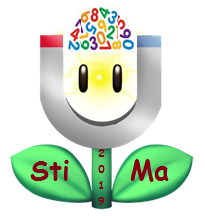 Concursului Judeţean “STI_MA”FORMULAR DE ÎNSCRIERE ELEVI CLASA a VII-a PARTICIPANŢI LA CONCURS Şcoala: ………………………………….Adresă email şi tel. de contact: ....................................................Echipajul ...Activitate aprobată şi cuprinsă în Calendarul Activităţilor Educative Extraşcolare Judeţene (CAEJ 2019, poziţia nr. 55)Nu se percepe taxă de participare sau de înscriere la concurs.Perioadă înscriere concurs: 12.03- 22.03.2019.Nr. crt.Numele şi prenumele elevuluiTitlul MACHETEI1.2.3.4.